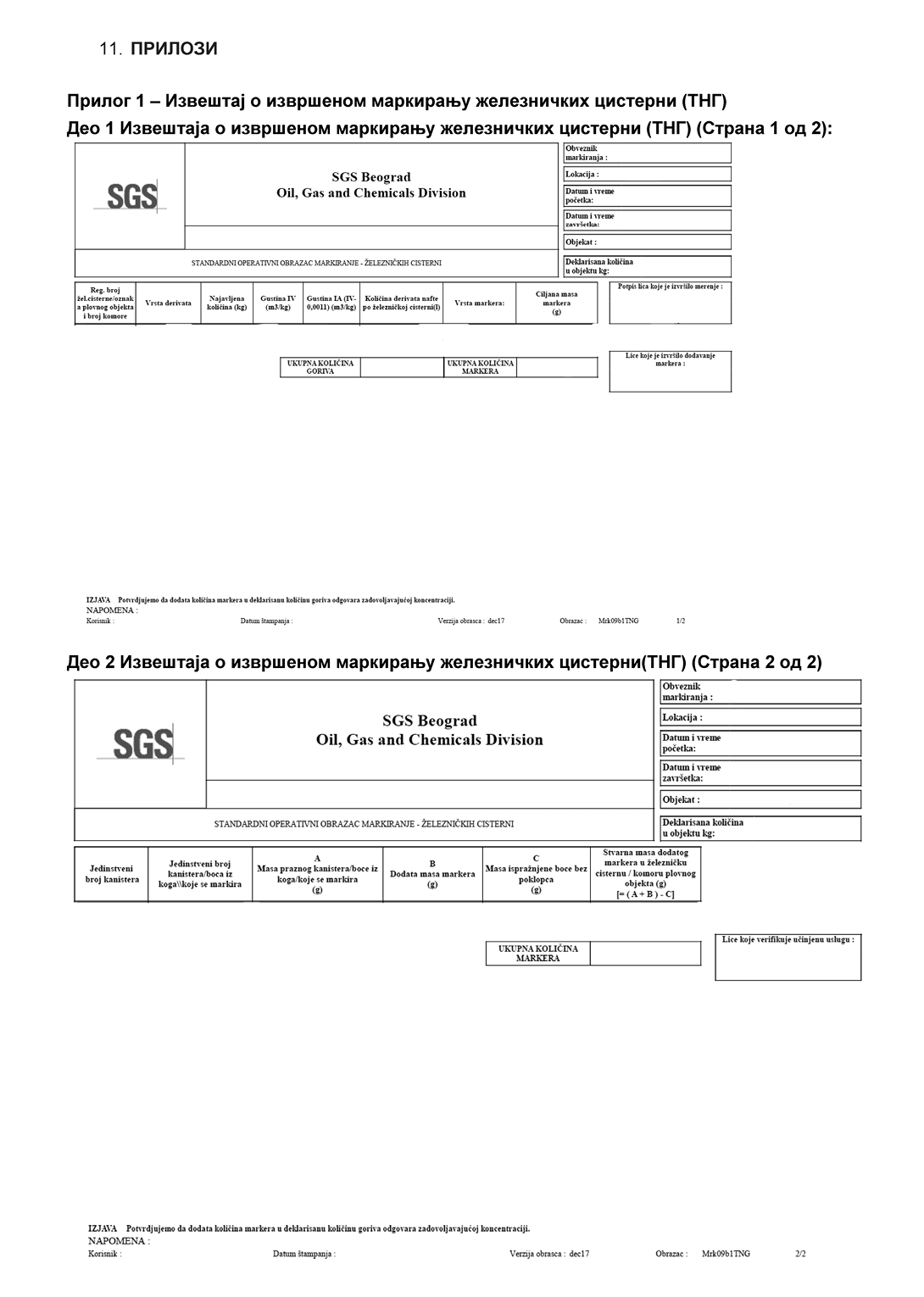 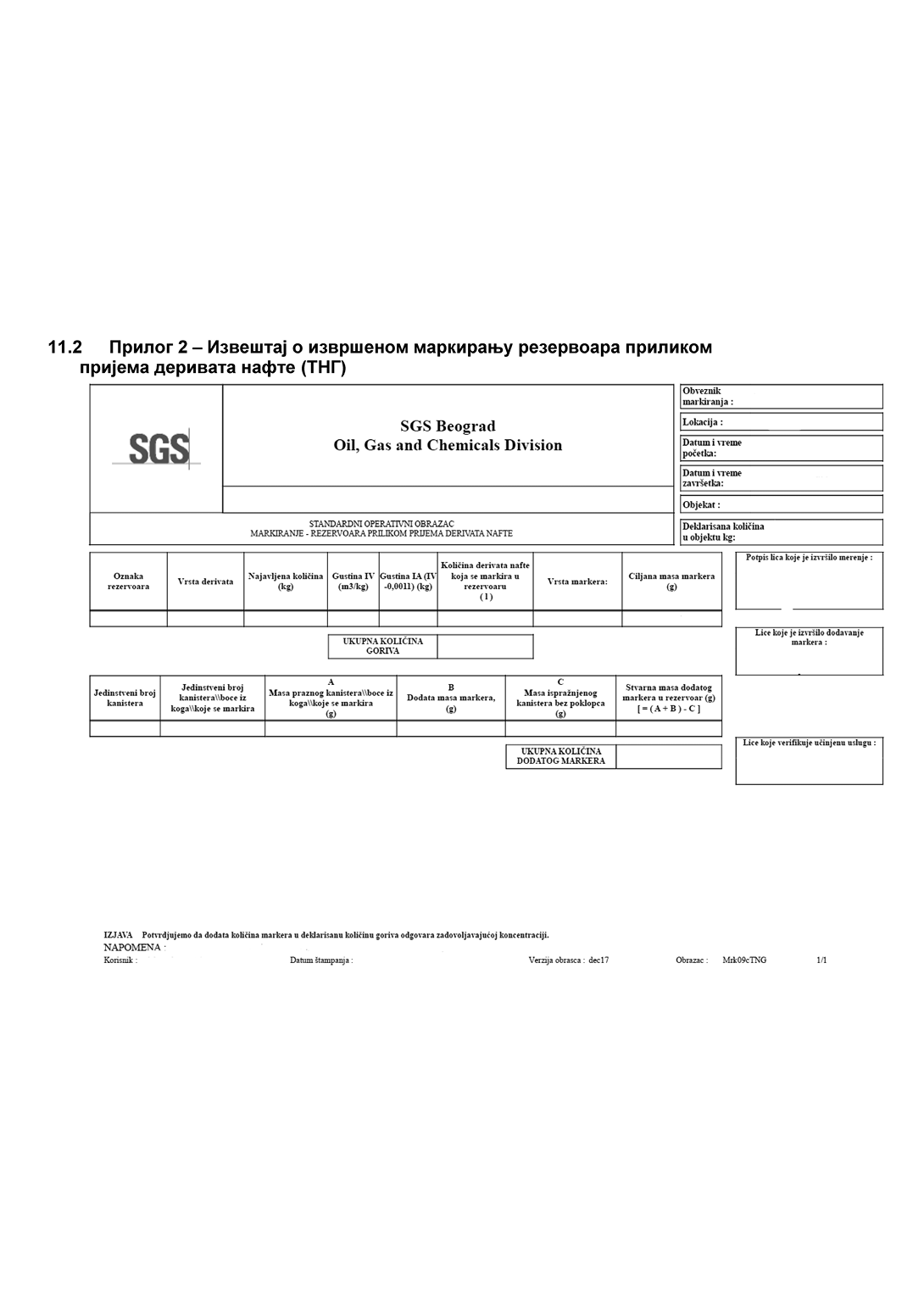 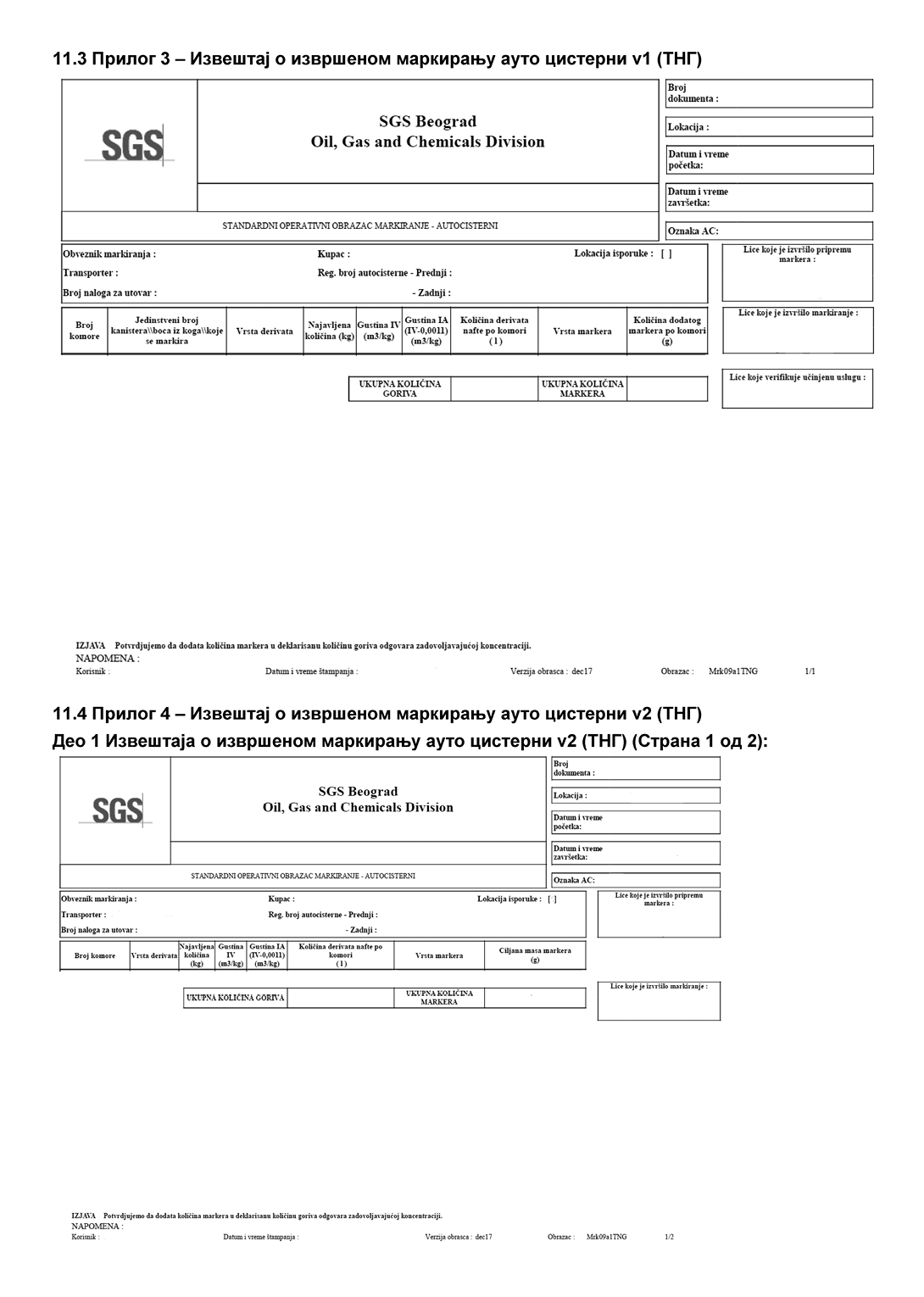 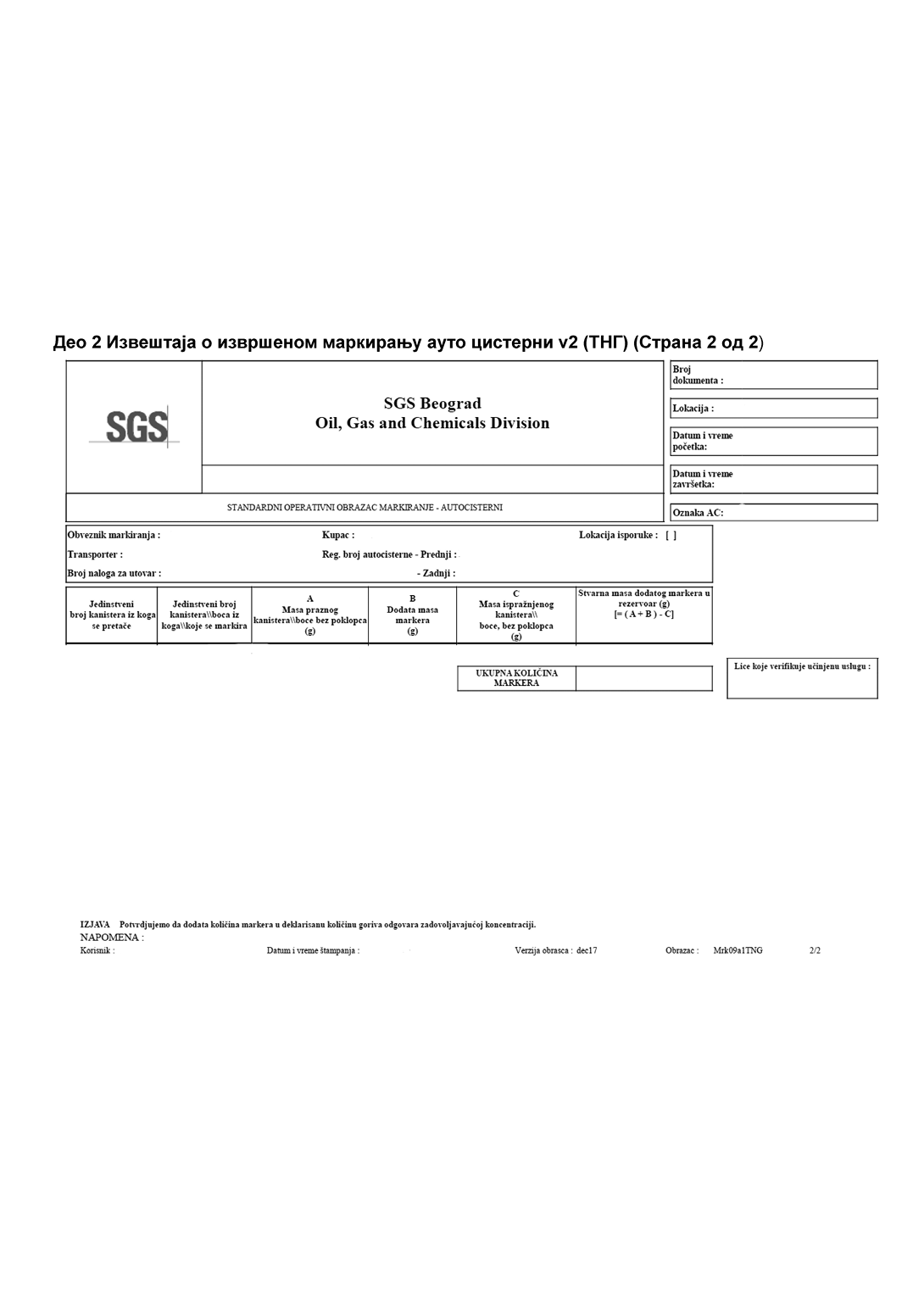 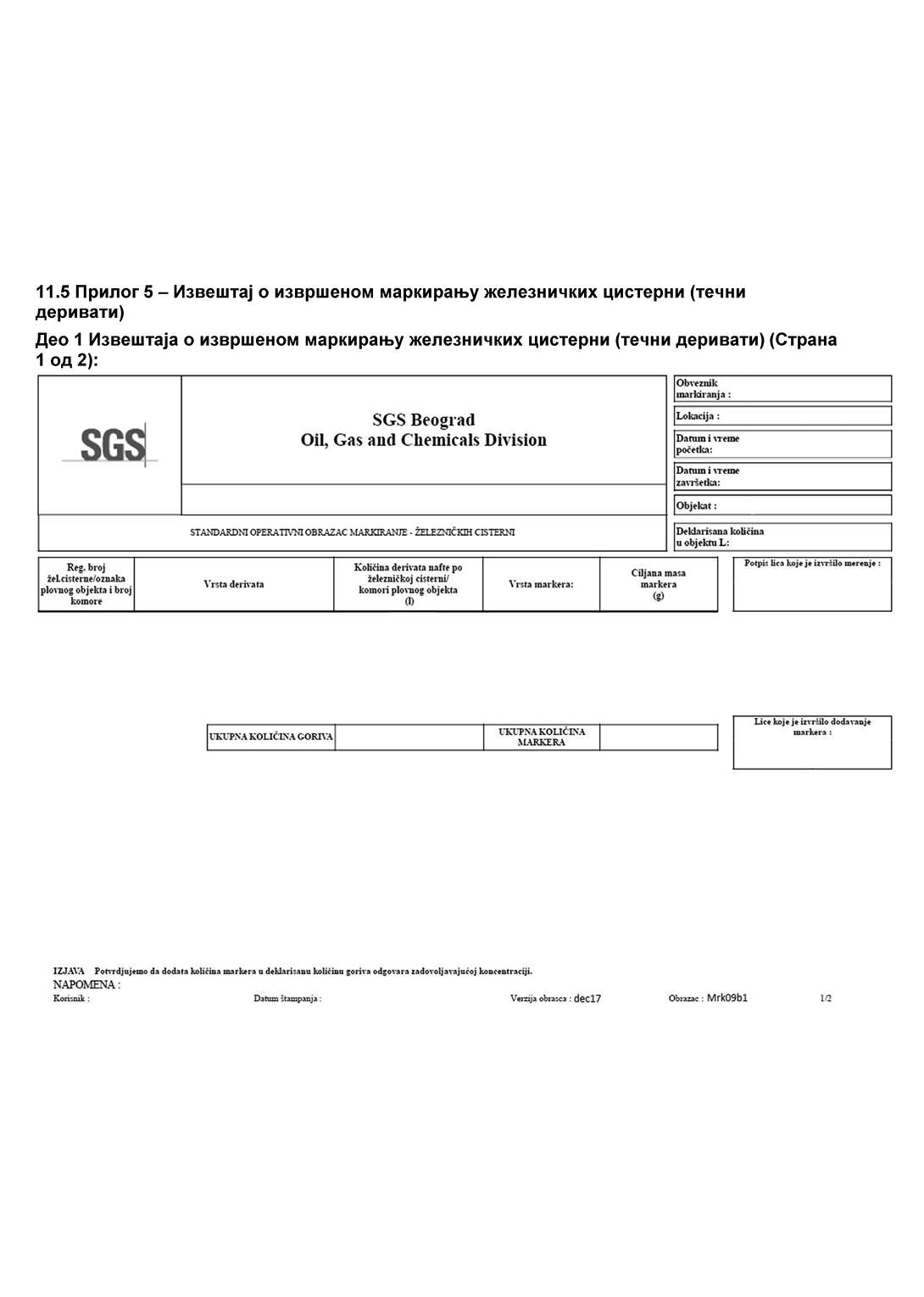 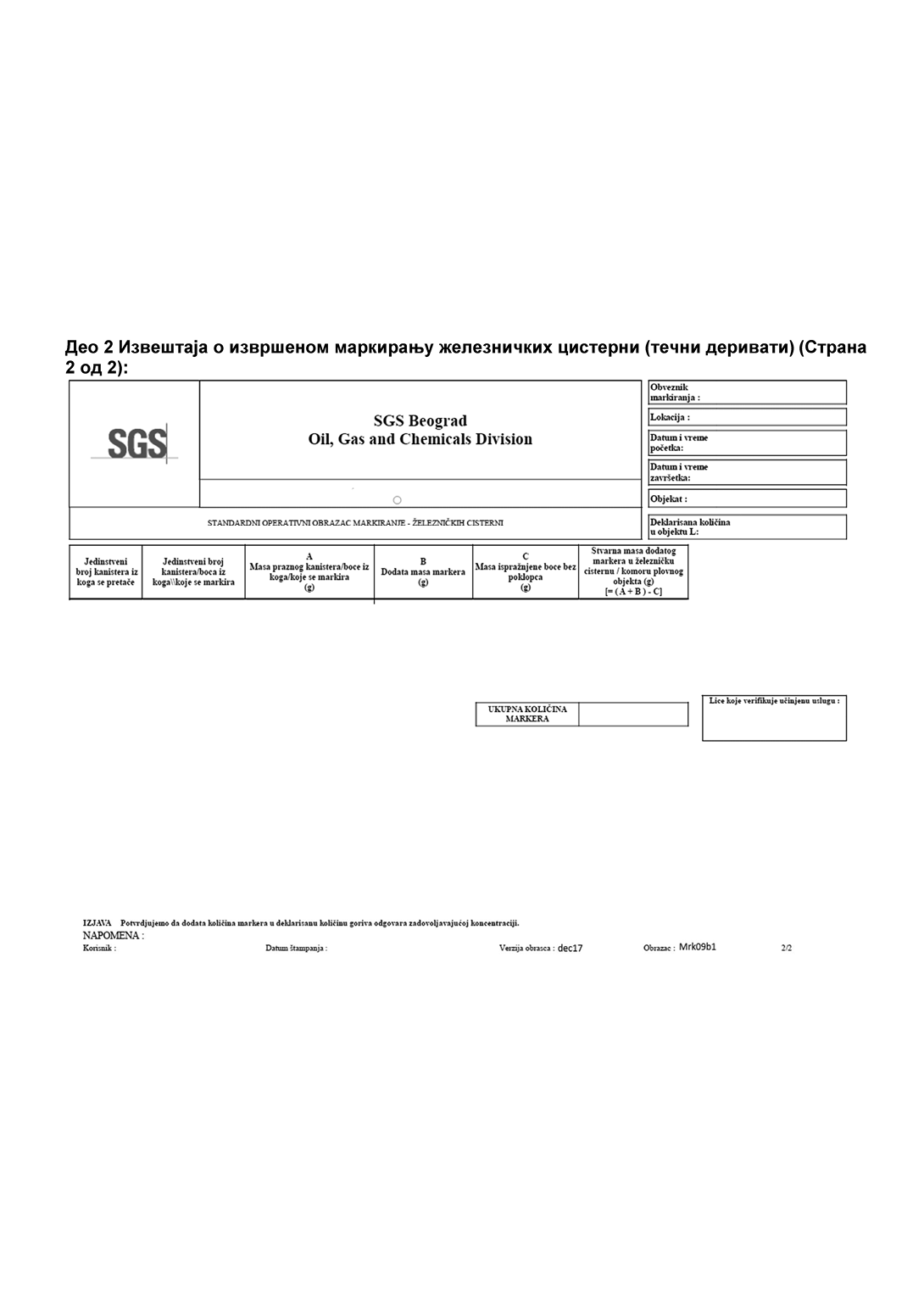 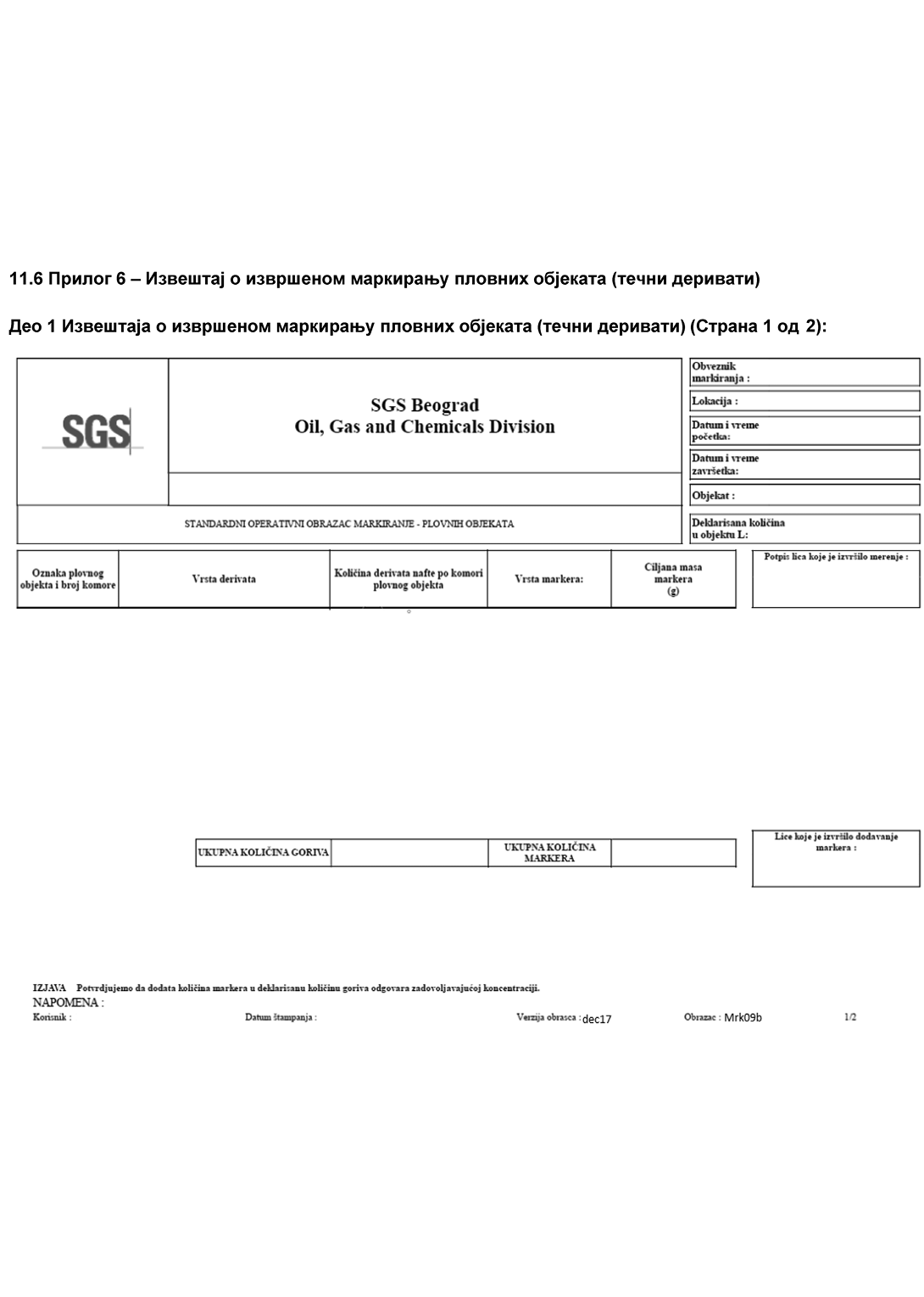 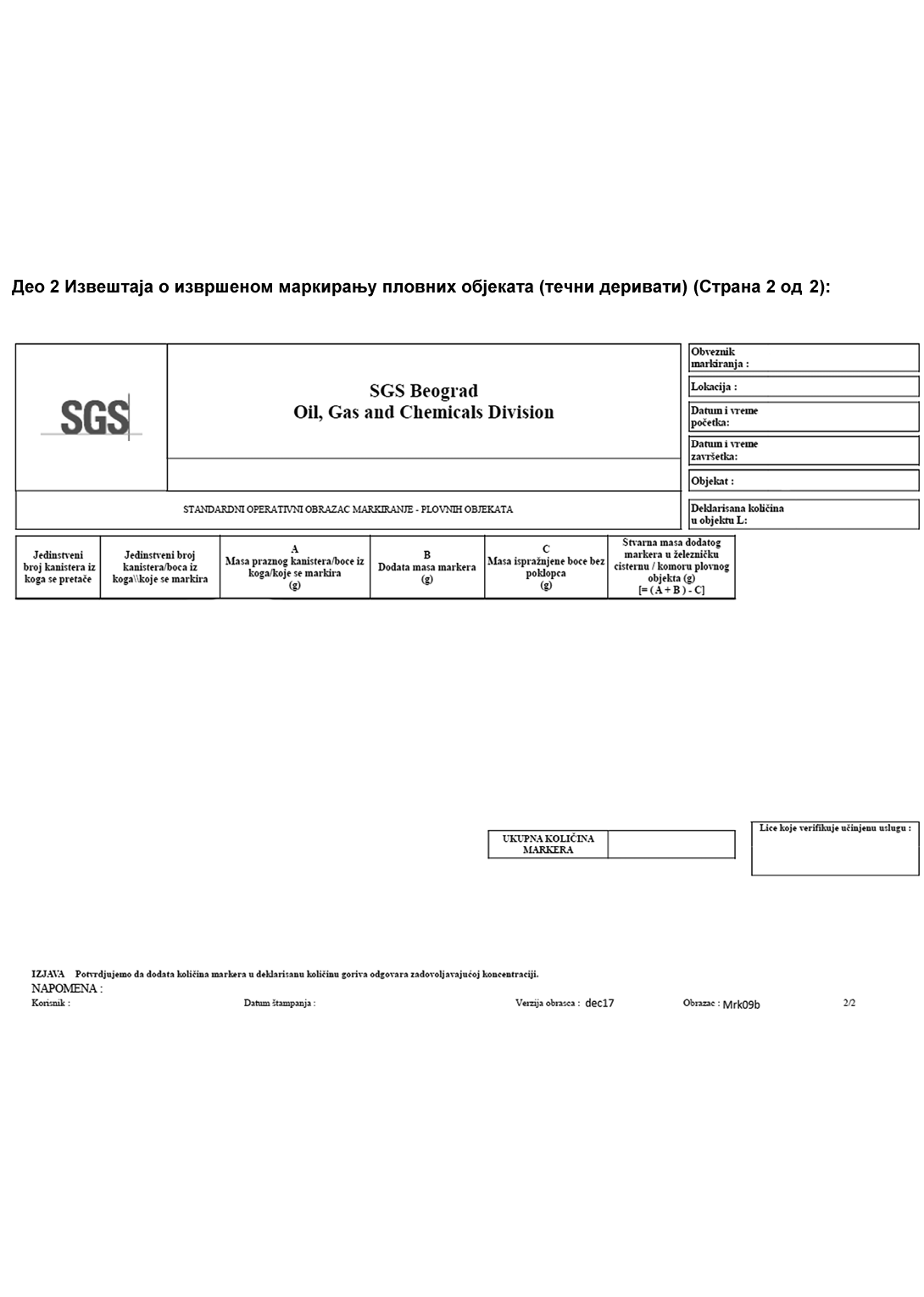 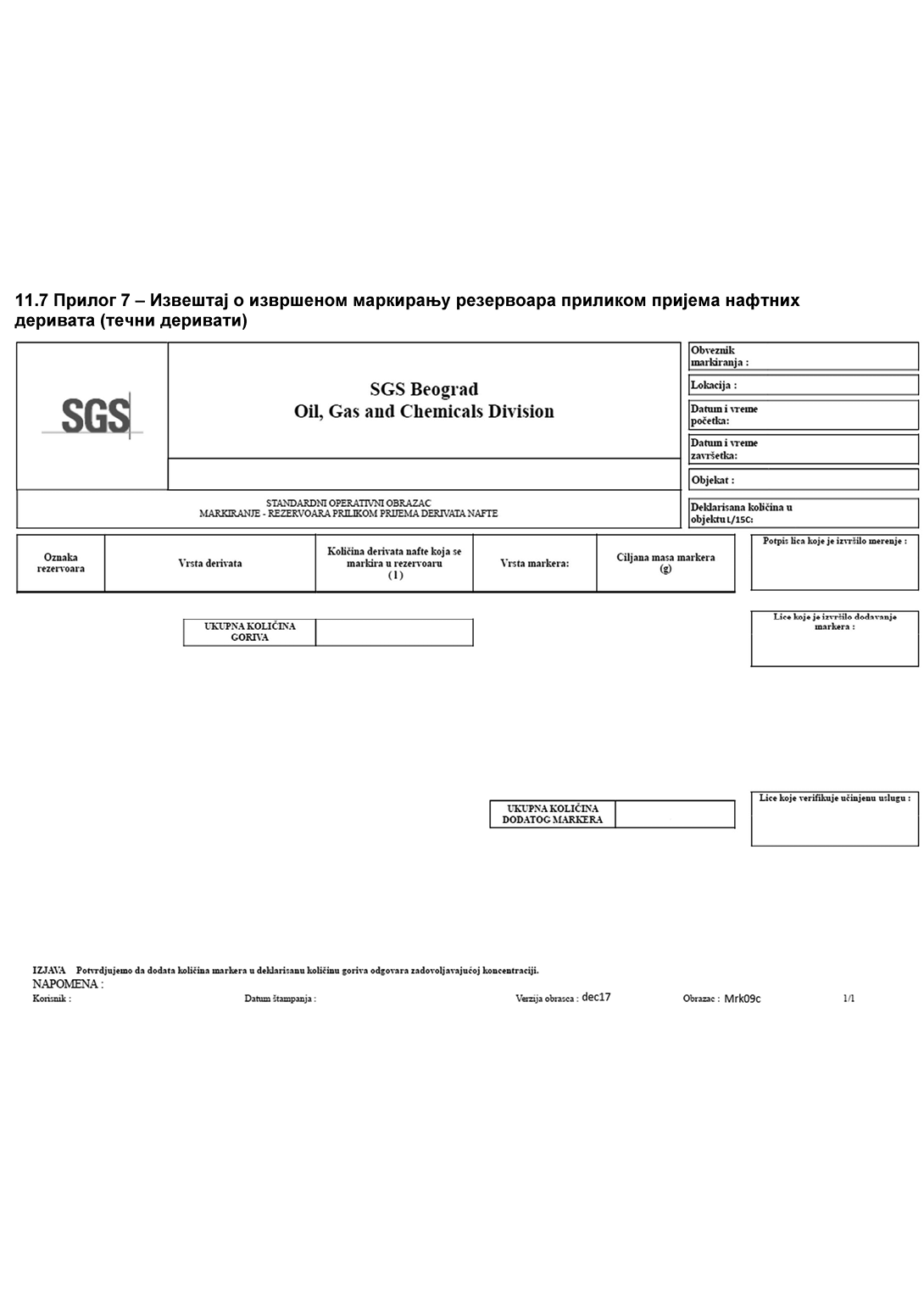 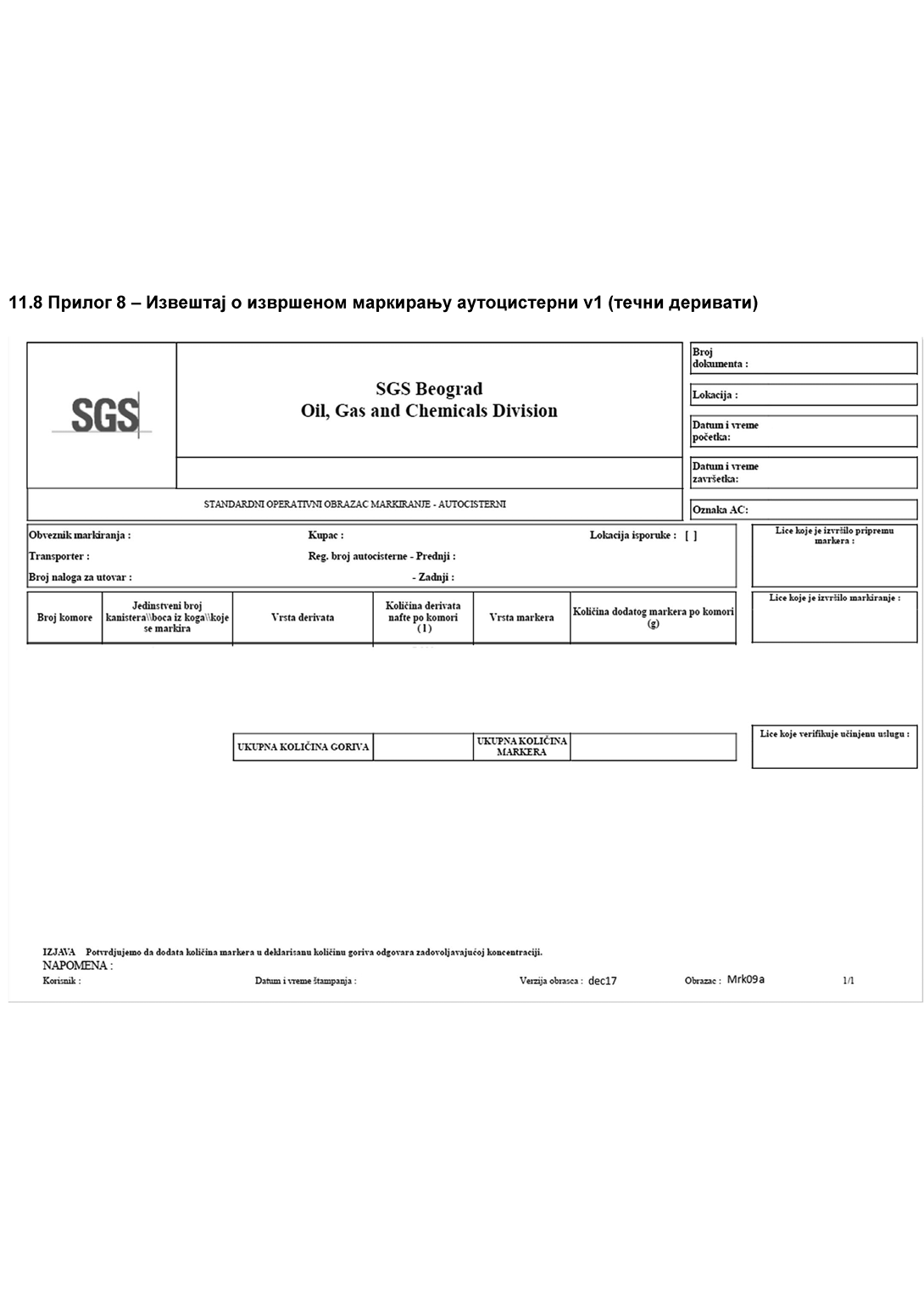 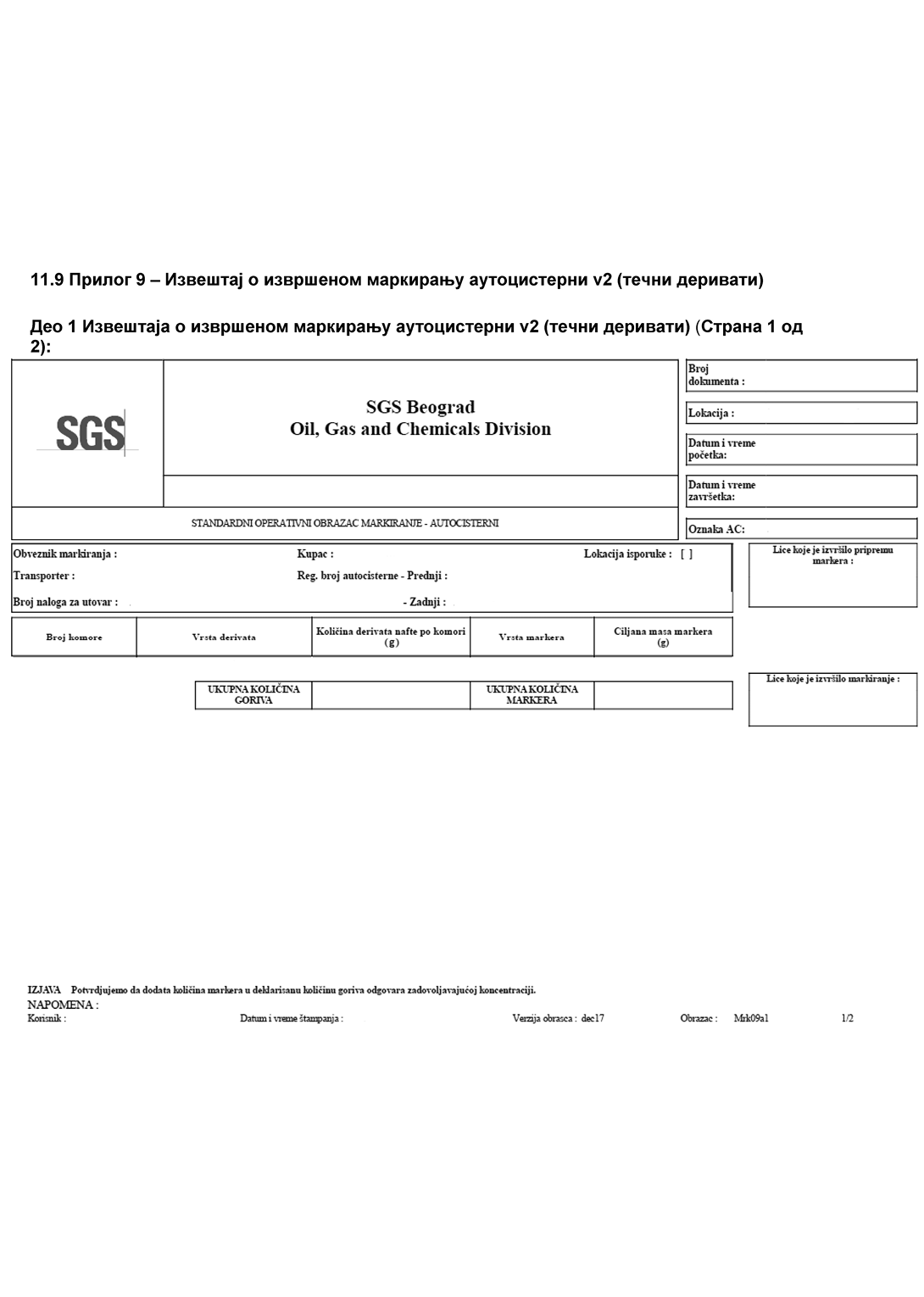 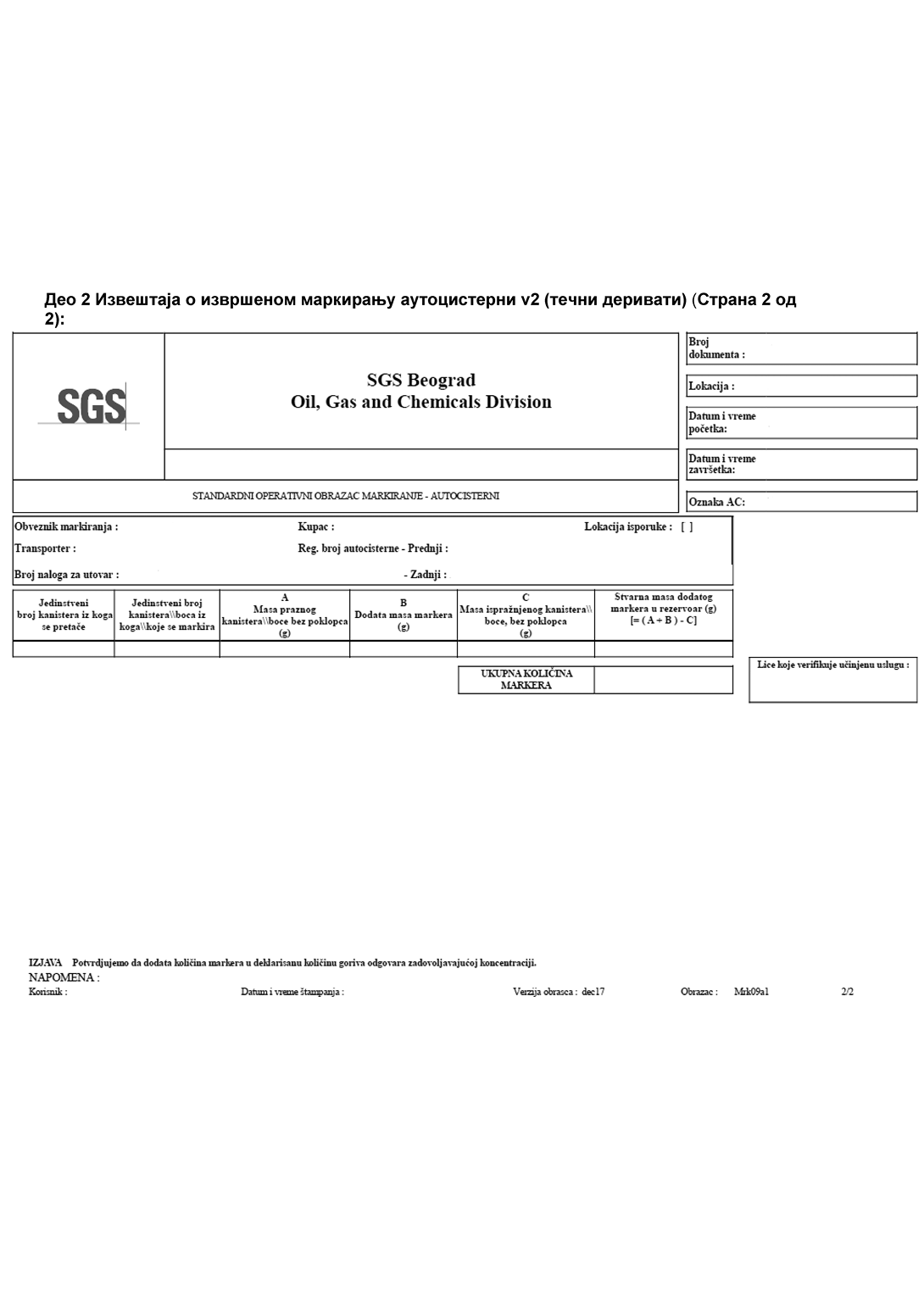 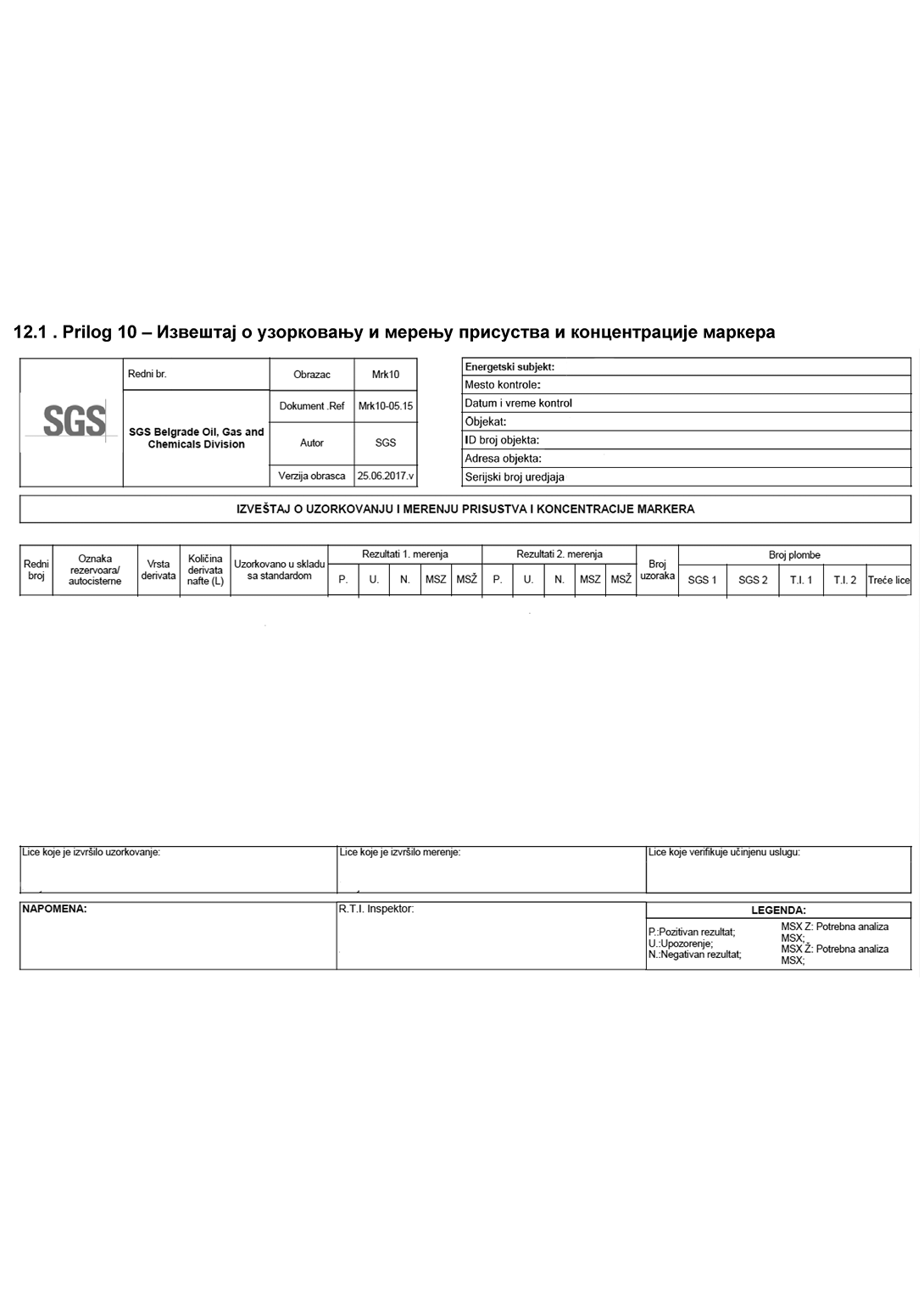 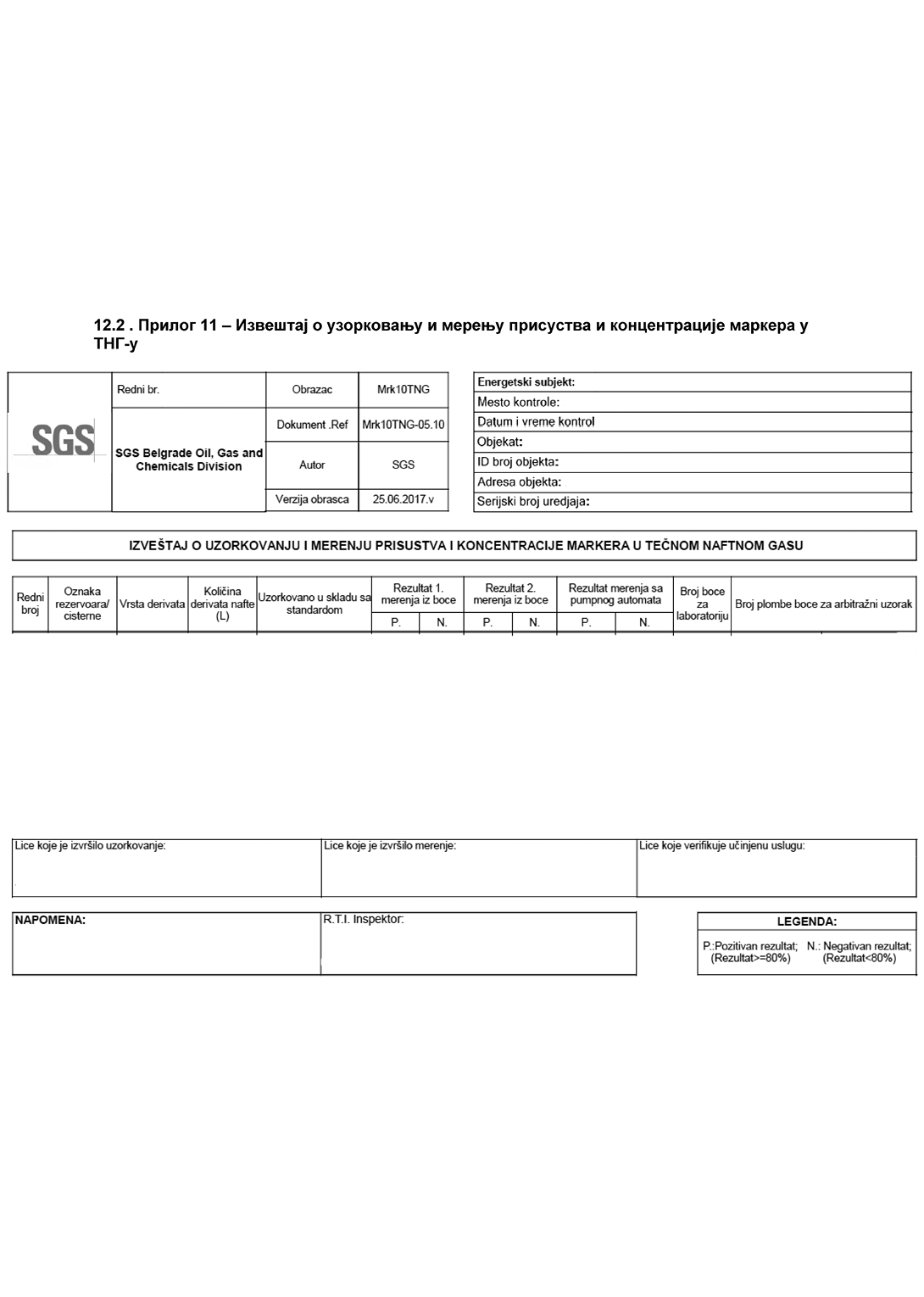 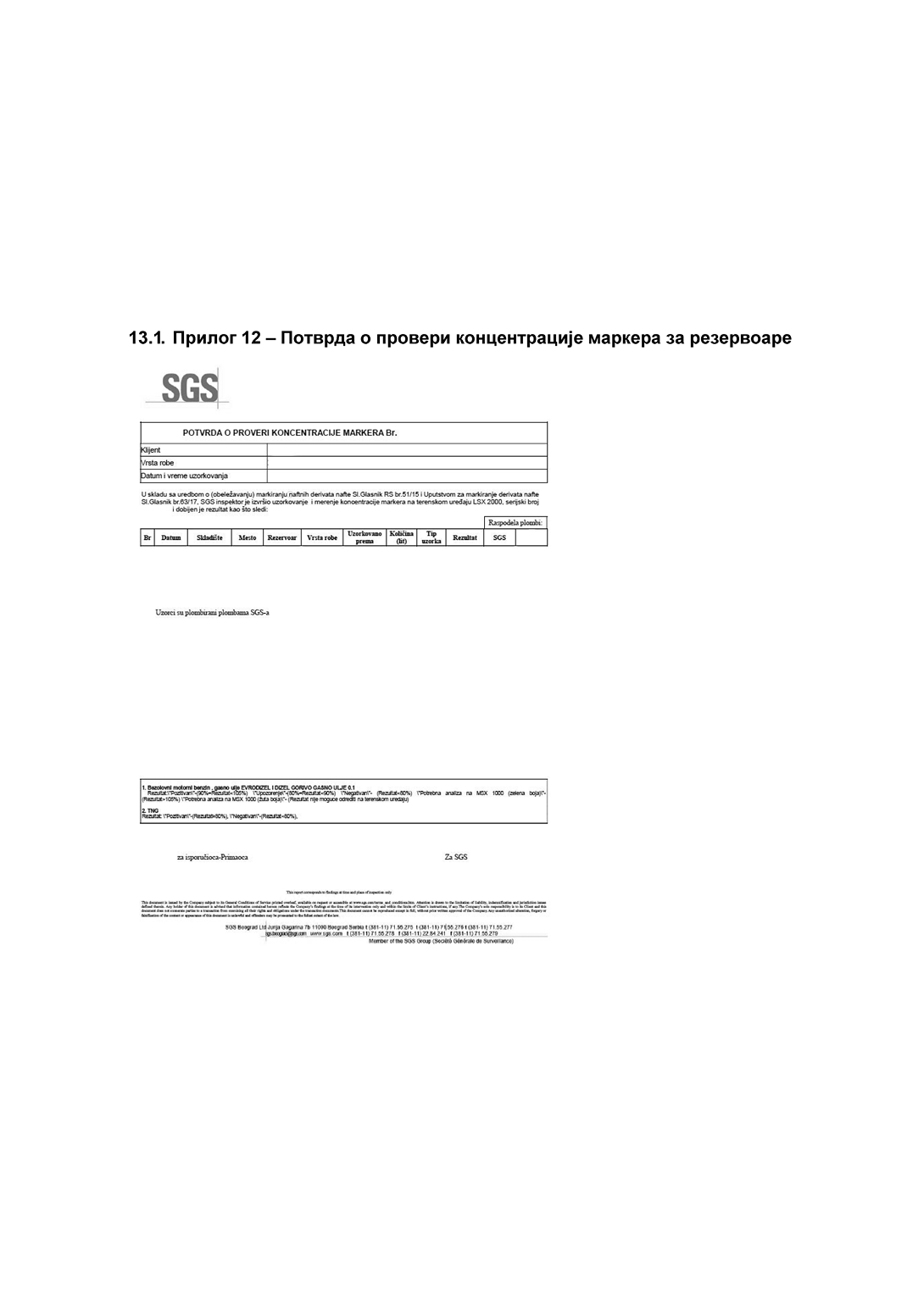 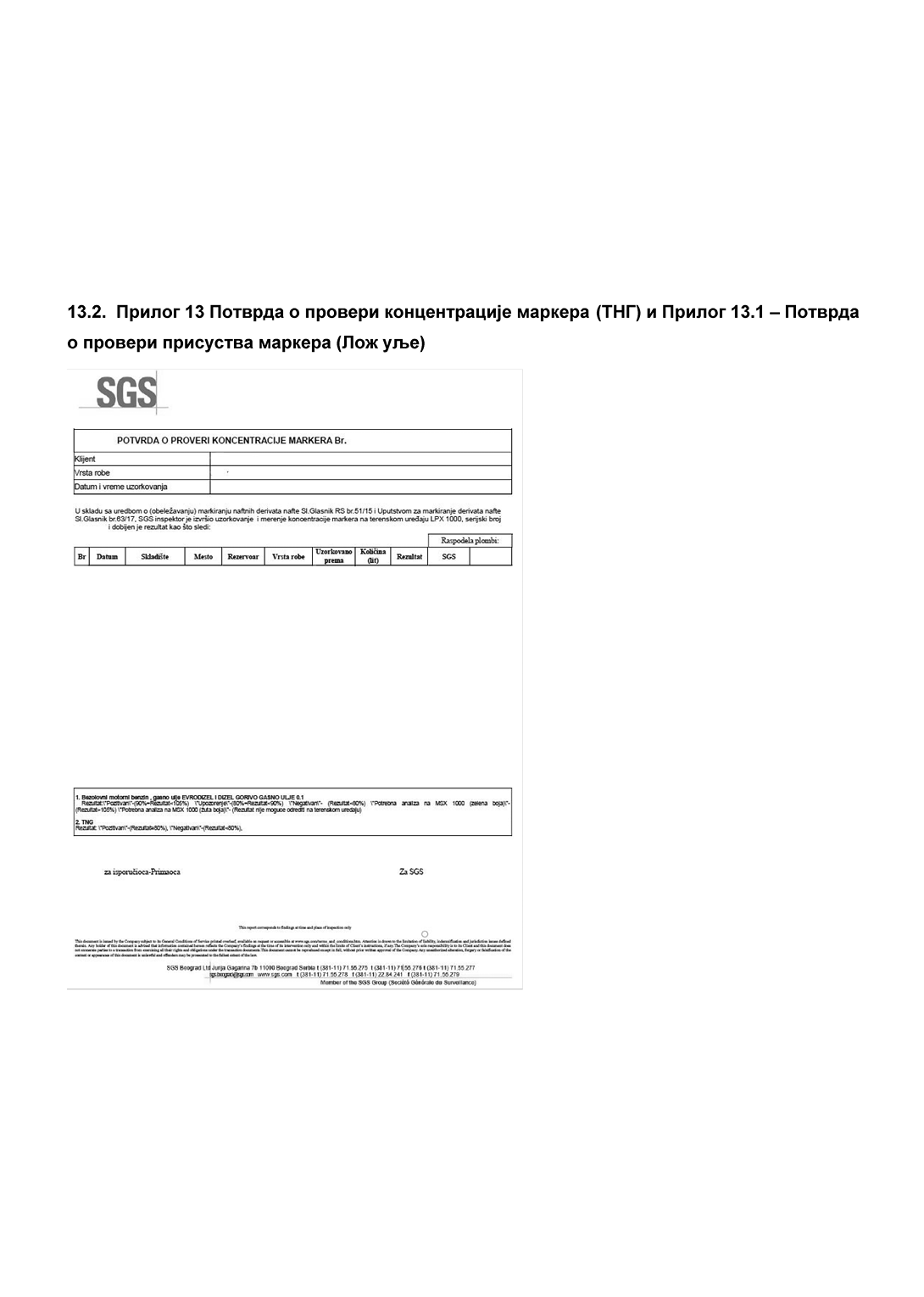 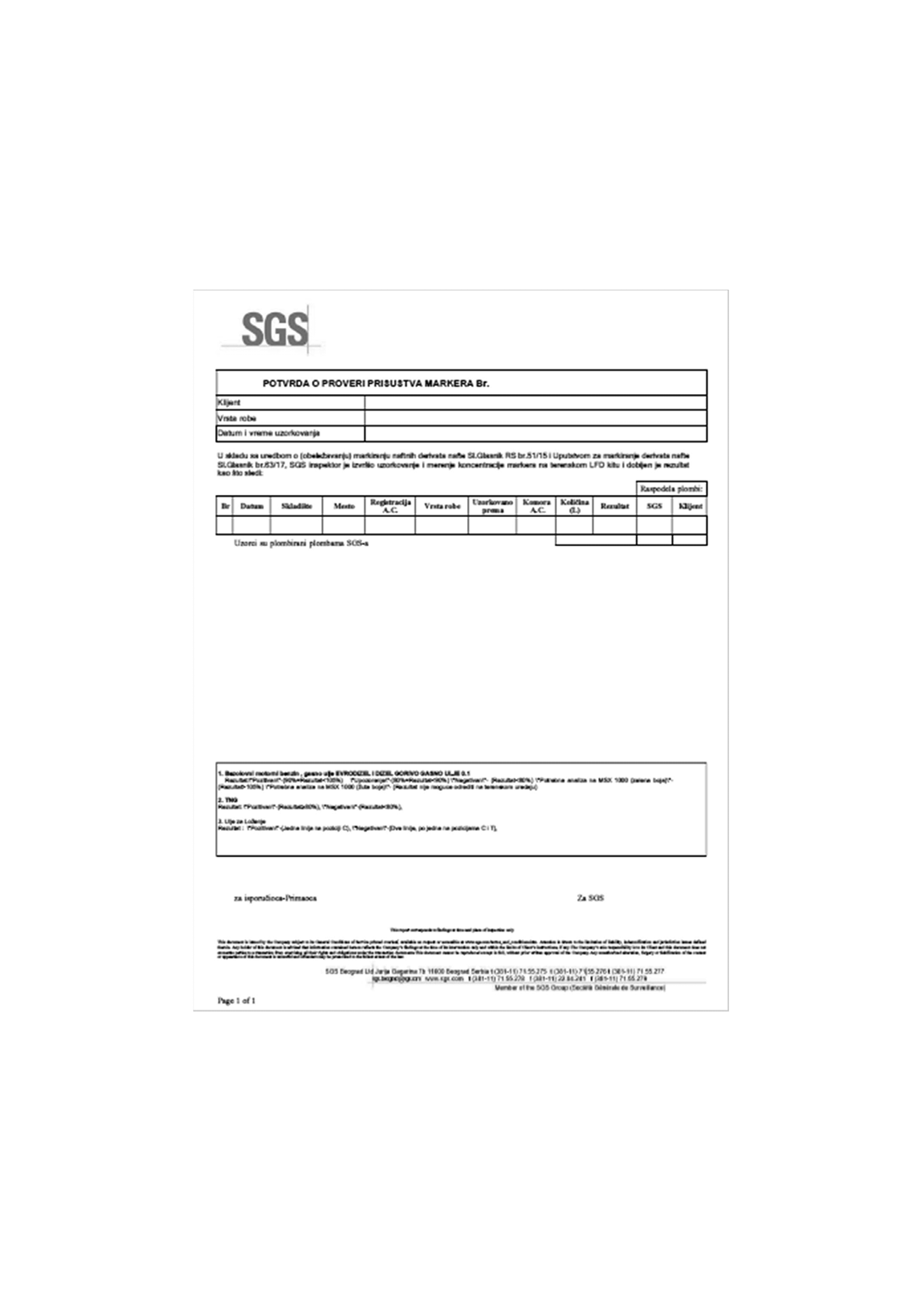 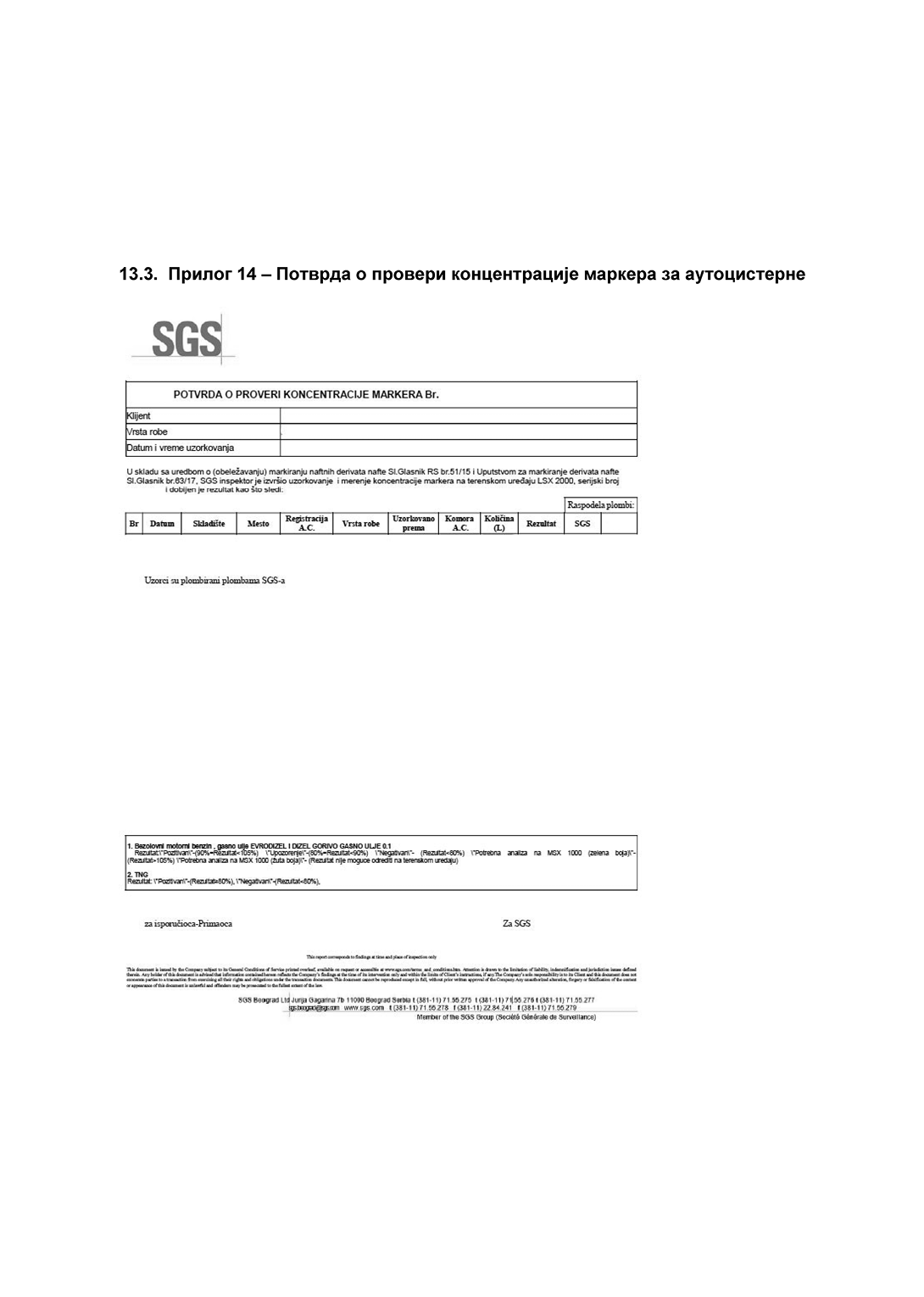 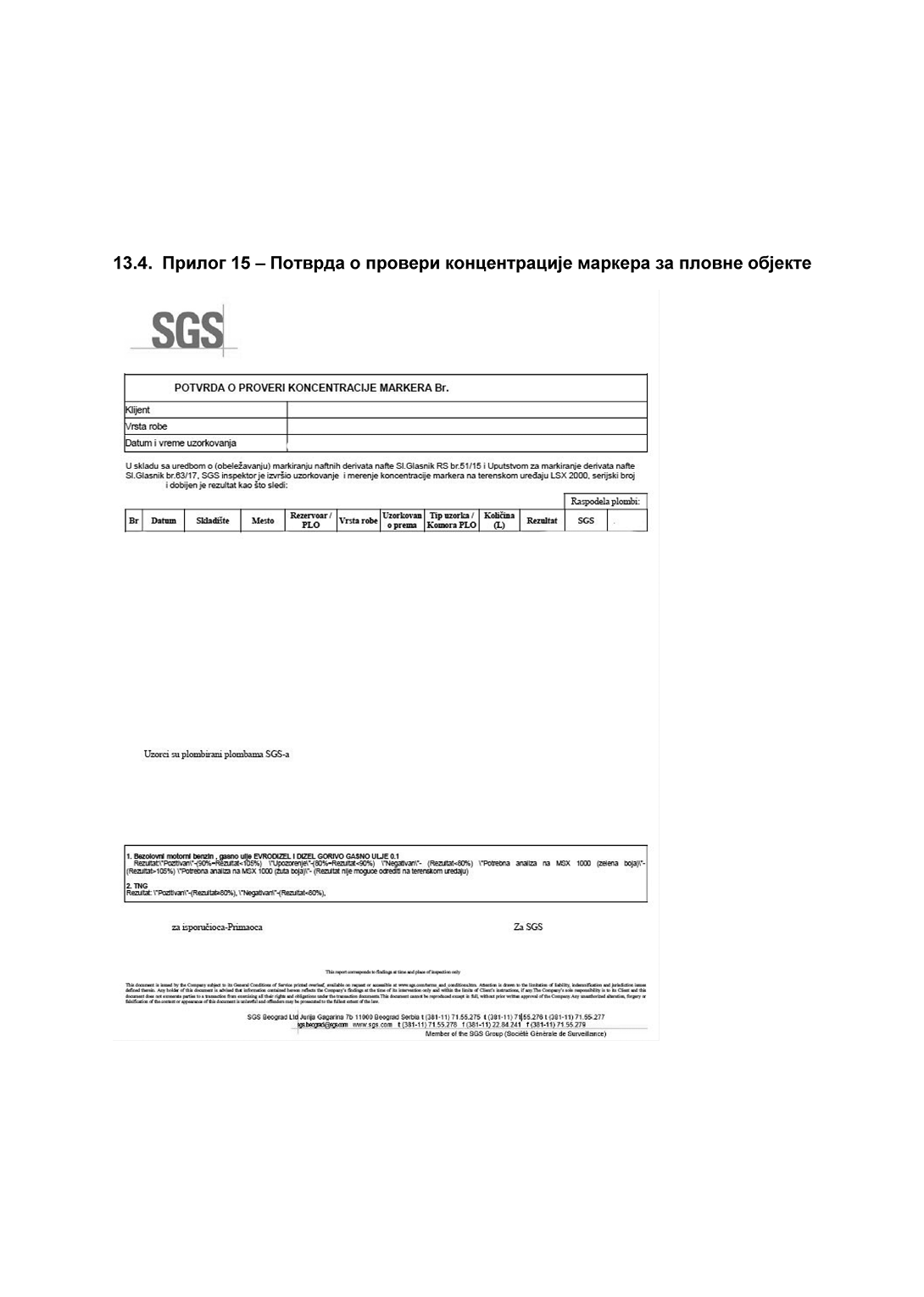 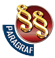 УПУТСТВО ЗА МАРКИРАЊЕ ДЕРИВАТА НАФТЕ("Сл. гласник РС", бр. 98/2023)